Приложение № 13к решению Совета депутатовЗападнодвинского сельского поселенияЗападнодвинского района Тверской области от  22 декабря 2016г. № 25«О бюджете Западнодвинского сельского поселения Западнодвинского района Тверской области на 2017 годи плановый период 2018-2019 годов» МЕТОДИКАРАСЧЕТА И ПОРЯДОК ПРЕДОСТАВЛЕНИЯ ИНЫХ МЕЖБЮДЖЕТНЫХ ТРАНСФЕРТОВ, ПЕРЕДАВАЕМЫХ ИЗ БЮДЖЕТА ЗАПАДНОДВИНСКОГО СЕЛЬСКОГО ПОСЕЛЕНИЯ ЗАПАДНОДВИНСКОГО РАЙОНА ТВЕРСКОЙ ОБЛАСТИ В БЮДЖЕТ МУНИЦИПАЛЬНОГО ОБРАЗОВАНИЯ ЗАПАДНОДВИНСКИЙ РАЙОН ТВЕРСКОЙ ОБЛАСТИ НА ФОРМИРОВАНИЕ МУНИЦИПАЛЬНОГО ДОРОЖНОГО ФОНДА ЗАПАДНОДВИНСКОГО РАЙОНА ТВЕРСКОЙ ОБЛАСТИ НА 2017 ГОД и ПЛАНОВЫЙ ПЕРИОД 2018-2019 ГОДОВ.Общие положения.1. В целях настоящей методики:1) под бюджетом муниципального образования понимается бюджет муниципального образования Западнодвинский район Тверской области (далее - районный бюджет);2) под бюджетом i-го поселения муниципального образования понимается бюджет  i-го поселения, входящего в состав консолидированного бюджета муниципального района;3) под муниципальным дорожным фондом понимается муниципальный дорожный фонд муниципального образования Западнодвинский район Тверской области (далее – муниципальный дорожный фонд).2. Источниками данных для выполнения расчетов, осуществляемых в рамках настоящей методики, являются:1) ожидаемые доходы областного бюджета от уплаты акцизов на автомобильный и прямогонный бензин, дизельное топливо, моторные масла для дизельных и (или) карбюраторных (инжекторных) двигателей (далее – акцизы на нефтепродукты), производимые на территории Российской Федерации, за 2016 год;2) дифференцированные нормативы отчислений от акцизов на нефтепродукты согласно приложению 8 к Закону Тверской области «Об областном бюджете Тверской области на 2016 год.3. При осуществлении расчетов в рамках настоящей методики допускаются математические округления данных.II. Определение объема межбюджетных трансфертов, передаваемых в районный бюджет из бюджета поселения на формирование муниципального дорожного фонда на 2017 год и на плановый период 2018-2019 годов.Объем межбюджетных трансфертов передаваемых в районный бюджет из бюджета i-го поселения на формирование муниципального дорожного фонда определяется по формуле: , 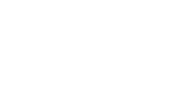 Где: - объем межбюджетных трансфертов, передаваемых в районный бюджет в 2017 году; – размер межбюджетных трансфертов, подлежащий перечислению из бюджета i-го поселения в 2017 году на формирование муниципального дорожного фонда, определяемый в соответствии с разделом III настоящей методики.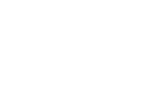 III. Определение размера межбюджетных трансфертов, подлежащих перечислению из бюджета i-го поселения в 2017 году и планового периода 2018-2019 годов на формирование муниципального дорожного фонда.Размер межбюджетных трансфертов, подлежащих перечислению из бюджета  i-го  поселения, в 2017 году на формирование муниципального дорожного фонда определяется по формуле:,Где: – размер межбюджетных трансфертов, подлежащий перечислению из бюджета i-го поселения в 2017 году на формирование муниципального дорожного фонда; – ожидаемые доходы от акцизов на нефтепродукты за 2016 год, от которых производятся отчисления;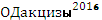  - дифференцированный норматив отчислений от акцизов на нефтепродукты в бюджет i-го поселения на 2016 год;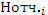 10% - норматив отчислений от акцизов на нефтепродукты в местные бюджеты.IV. Определение ожидаемых доходов от акцизов на нефтепродукты на 2016 год.Ожидаемые доходы от уплаты акцизов на нефтепродукты на 2016 год, от которых производятся отчисления в бюджеты поселений, определяются по формуле:,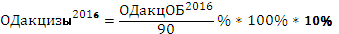 Где: - доходы областного бюджета от уплаты акцизов на нефтепродукты на 2016 год;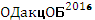 90% - норматив зачисления акцизов на нефтепродукты в областной бюджет Тверской области;100% - контингент поступлений;10% - норматив отчислений от акцизов на нефтепродукты в местные бюджеты.V. Порядок предоставления межбюджетных трансфертов на формирование муниципального дорожного фонда из бюджета i-го поселения в районный бюджет.1.Главным распорядителем средств бюджета поселения, предусмотренных для передачи полномочий по решению вопросов местного значения в границах Поселения в области дорожной деятельности, в районный бюджет на формирование муниципального дорожного фонда, является Администрация поселения.2. Межбюджетные трансферты на формирование муниципального дорожного фонда передаются в районный бюджет из бюджета поселения в соответствии с заключенным соглашением о передаче части полномочий по решению вопросов местного значения поселения Западнодвинского района Тверской области муниципальному образованию Западнодвинский район Тверской области в области дорожной деятельности.3. Межбюджетные трансферты на формирование муниципального дорожного фонда перечисляются в районный бюджет из бюджета поселения ежемесячно до 10-го числа месяца следующего за отчетным.4. При условии перевыполнения плана по отчислениям от акцизов на нефтепродукты межбюджетные трансферты увеличиваются в случае и пределах финансовых возможностей бюджета поселения.